2018年5月6-13日駐台北以色列經濟文化辦事處與中國生產力中心合作籌辦「2018以色列國際農業展覽會暨高科技農業技術參訪團」，實地走訪以色列，瞭解國際農業經營智慧化管理模式及創新科技技術在不同領域的應用及成效，協助您解決當前農業面臨的困境及挑戰。行程將安排一系列以色列標竿農業企業參訪，並安排參觀三年一度含蓋所有農業領域及新創農技的以色列國際農業展覽會(Agritech 2018 Israel)。 土地為台灣2/3、人口只有800萬的以色列，過半國土屬乾燥缺水的沙漠地區，再加上過去60年間, 農業勞動人口總量從17%減少至2.6%，農業人口目前只暫全國人口3%及在天然資源貧瘠等不利農業生產的條件下，發展出具以先進科技管理、密集生產特色的智慧化精緻農業，造就70%循環用水用在農業上，農業自主率達90%，棉花單位產量世界第一、全年供應歐洲新鮮蔬果、花卉生產產值占以色列農業生產總值的7.6%，90%的產品供全年出口、乳牛產乳量世界第一，每頭乳牛平均年產奶1萬2千公升之沙漠農業奇蹟。而此行中的的以色列國際農業展覽會(Agritech Israel) 為全球重要的農業技術領域展覽之一，來自各國優良農企業家將齊聚一堂展示最卓越、最先進的農業科技，今年已邁入第20屆，每屆吸引超過250家展商參展，齊聚35,000名業者與專家參與，展示最具前瞻性的農業技術及應用，全面含蓋各種領域，包含溫室、滴灌技術、植物保護、採後處理、精準農業、水產養殖、畜禽舍、乳牛管理等主題。歡迎農業領域之農企業、農產品貿易商、農業設施、高科技、資通訊、創投、研發等欲布局智慧化農業、提升農業價值之官產學界一起共襄盛舉，參與這三年一次才有的機會。參  訪  時  間 : 2018年5月6日至13日費用：新台幣135,000元整 (含稅)早鳥及團報價：每人新台幣125,000元整 (含稅)(團報為兩人以上)報名日期：即日起至2018年3月30日止；早鳥價2018年3月23日止*請於收到報名成功通知後3日內繳交訂金新台幣30,000元整及護照影本，並於3月30日前繳清款項。備註：此為暫訂行程內容, 	主辦方保留變更部分行程、航班及餐飲之權益，行程若有變動將於網站隨時更新。備註：此為暫訂行程內容, 	本中心保留變更部分行程、航班及餐飲之權益，行程若有變動將於網站隨時更新。注意事項：報名方式傳真報名：(02)2698-9055 智慧農業推動組 蔡專員收電子郵件報名：將報名資訊傳送至2980@cpc.tw繳費方式銀行匯款/ATM：戶名【財團法人中國生產力中心】；銀行代碼017；帳號：055208-00001；收款銀行：兆豐國際商業銀行松山機場分行繳費完成後，請將收據傳真至 (02) 2698-9055或email至2980@cpc.tw，並註明參加活動名稱，以確認繳費報名成功。本中心保留變更部分行程、航班及餐飲之權益，行程若有變動將於網站隨時更新。本參訪團預定15人成行，未達此人數致無法成行時，所預繳之報名費用將全數退還。本中心將於決定本團是否出團後，即以e-mail或簡訊通知報名團員。團員於本團出發前如取消退出時，將收取部分費用，標準如下：於出發前41天以前通知取消參加行程，將收取團費之5%於出發前31至40天通知取消參加行程，將收取團費之10% 於出發前21至30天通知取消參加行程，將收取團費之20%於出發前2至20天通知取消參加行程，將收取團費之30%於出發前1天通知取消參加行程，將收取團費之50%於參訪團開始日或開始後解除契約或未通知不參加者，將收取團費之100%。本參訪團為團體行動，若因個人關係，未能參加全程者概不退費，個人變更行程所須增加之費用，由個人自行負擔。團員於本團行程開始後，未能及時搭乘飛機、車、船等交通工具時，視為自願放棄其權利，不得向本中心要求退費或任何補償。旅行中各航空公司及其他運輸公司自有其個別條例，直接對乘客及行李負責，行程如有交通延誤、行李損失或意外事件等情事時，悉由各該運輸公司依其所訂之條例直接對團員負責。團費包含：機票、食宿、國外陸上交通、小費(領隊、司機)、保險、參訪門票(不包含2018 Agritech conference 入場費)。團費不包含：護照申辦費用、床頭小費、私人消費、居住地至桃園機場之接駁費用，及其他未記載於行程內之費用。行程洽詢：蔡專員 (02)2698-2989#2980 | email: 2980@cpc.tw附件1-個資同意書財團法人中國生產力中心中心蒐集、處理及利用個人資料聲明書親愛的報名團員，您好：感謝您報名本次由駐台北以色列經濟貿易辦事處與本中心合作舉辦之「2018以色列國際農業展覽會暨高科技農業技術參訪團」活動，本中心為有效執行業務，而保有您的個人資料。而有關蒐集、處理或利用您的個人資料時，皆以尊重個人權益為基礎，並以誠實信用方式及以下原則為之。個人資料蒐集目的在於訓練課程業務之執行，辦理學員報名、繳費通知、證書製作、學習分析、滿意度調查分析、新課程訊息通知等相關作業。以及辦理本中心之內部稽核業務行為皆屬之(下稱「蒐集目的」)。我們僅會蒐集為上述行為而必要之個人資料，該資料會在前開蒐集目的存續期間，及依法令規定要求之期間內被處理或利用；您的個人資料僅會以電子檔案或紙本形式，分別存放於本中心資料庫，或各該執行業務部門，其中紙本形式之個人資料，則於轉成電子資料檔後定期銷毀。我們保有您的個人資料時，基於我國個人資料保護法之規定，您可以透過書面行使下述的權利，除基於符合「個人資料保護法」與其他相關法律規定外，我們不會拒絕您下列要求: （一）查詢或請求閱覽本人之個人資料。 （二）請求製給本人之個人資料複製本。 （三）請求補充或更正本人之個人資料。 （四）請求停止蒐集、處理或利用本人之個人資料。 （五）請求刪除本人之個人資料。 我們基於上述原因而需蒐集、處理或利用您的個人資料，若您選擇不提供個人資料或是提供不完全時，基於健全本中心相關業務之執行，將無法提供您本中心系列優惠的服務，以及您在本中心所參與之完整終身學習記錄。 如有任何建議或疑問，請依下列方式聯絡蔡專員： 專線：(02)2698-2989#2980 電子郵件信箱：2980@cpc.tw 若您未來不希望再收到本中心所提供，有關農業活動訊息、教育訓練最新課程資訊。敬請回覆告知本活動聯繫人員蔡專員，電子郵件信箱：2980@cpc.tw財團法人中國生產力中心 謹啟 本人已詳閱「財團法人中國生產力中心蒐集、處理及利用個人資料聲明書」無誤，本人並同意 貴中心於聲明書範圍利用本人個人資料。簽名______________(    　年　  月　  日)天數日期暫定行程內容說明15/6(日)啟程25/7(一)抵達以色列/ 企業參訪: NaanDanJain http://www.naandanjain.com/  Kibbutz Yavne NaanDanJain以色列頂尖滴灌設備廠商，農田/溫室之滴灌設備關鍵技術最新發展及應用成果。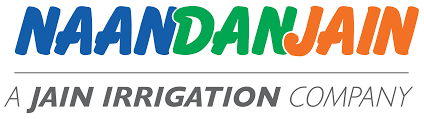 Kibbutz Yavne 乳牛餵飼管理合作農場以電腦全面控制完全混合日糧調配及乳牛管理35/8(二)參觀:以色列國際農業展覽會Agritech 2018(Agritech 2018 Israel)第20屆以色列國際農業展覽會Agritech 2018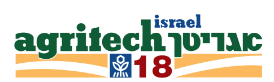 全球最新科技農業發展趨勢，為3年一次的展會。2015年共吸引250餘家廠商參展，超過3萬5千名人次參觀，展出主題包含溫室、灌溉與水資源管理、採後處理、精準農業、家畜與乳品、水產養殖等領域。45/9(三)企業參訪:-  Juran Tech. http://www.juran.co.il/ -  SCR dairy http://www.scrdairy.com/ -  Dagan http://www.dagan.co.il/ Juran Tech.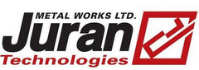 先進保鮮冷凍預冷及水果包裝與蔬果電子化分級技術及採後處理設備SCR dairy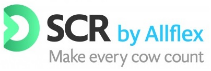 乳牛群健康自動化監測管理系統、先進榨乳控制電腦系統Dagan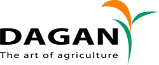 溫室自動化設備於設施農業經營管理之應用55/10(四)以色列國際農業展覽會之指標性企業專業參訪 , 共9大領域供選擇: 精準農業參訪 生乳產業參訪…(9) 領域供選擇, 詳見官網: http://agritechisrael.org/tours-description/ 精準農業參訪參觀以色列企業如何應用高科技感測器蒐集田間資訊，以大數據分析，並以手機/電腦/IOT裝置來提供田間管理決策。生乳產業參訪參觀以色列企業如何從無到有的整廠規劃，並全面使用自動化軟硬體蒐集個別牛隻、牛舍資訊管理牧場，透過數據分析提供完整解決方案。65/11(五)耶路撒冷聖城之旅造訪世界三大宗教聖城- 耶路撒冷古城，穿梭在羅馬與拜占庭時期所舖建的街道中，感受濃厚文化歷史氣氛。75/12(六)返程85/13(日)抵達桃園中正國際機場姓名英文姓名(同護照)英文姓名(同護照)生日西元      年    月    日西元      年    月    日護照有效日期護照有效日期西元      年    月    日止西元      年    月    日止西元      年    月    日止身分證字號護照號碼護照號碼公司名稱中文公司名稱英文職稱中文職稱英文公司屬性□農企業       □政府／學術研究單位  □進口代理   □投資業  □農業科技業   □農業生產者          □其他：_____________□農企業       □政府／學術研究單位  □進口代理   □投資業  □農業科技業   □農業生產者          □其他：_____________□農企業       □政府／學術研究單位  □進口代理   □投資業  □農業科技業   □農業生產者          □其他：_____________□農企業       □政府／學術研究單位  □進口代理   □投資業  □農業科技業   □農業生產者          □其他：_____________□農企業       □政府／學術研究單位  □進口代理   □投資業  □農業科技業   □農業生產者          □其他：_____________□農企業       □政府／學術研究單位  □進口代理   □投資業  □農業科技業   □農業生產者          □其他：_____________□農企業       □政府／學術研究單位  □進口代理   □投資業  □農業科技業   □農業生產者          □其他：_____________公司產品聯絡方式電話手機傳真聯絡方式電子郵件聯絡方式通訊地址聯絡方式公司網站發票開立□個人發票□公司發票 統一編號：　　　　　　　　公司抬頭：　　　　　　　　　　　　　 □個人發票□公司發票 統一編號：　　　　　　　　公司抬頭：　　　　　　　　　　　　　 □個人發票□公司發票 統一編號：　　　　　　　　公司抬頭：　　　　　　　　　　　　　 □個人發票□公司發票 統一編號：　　　　　　　　公司抬頭：　　　　　　　　　　　　　 □個人發票□公司發票 統一編號：　　　　　　　　公司抬頭：　　　　　　　　　　　　　 □個人發票□公司發票 統一編號：　　　　　　　　公司抬頭：　　　　　　　　　　　　　 □個人發票□公司發票 統一編號：　　　　　　　　公司抬頭：　　　　　　　　　　　　　 考察目的□產業商情 □參觀展覽 □尋找投資標的 □設備採購 □拓展視野 □其他：　　　　□產業商情 □參觀展覽 □尋找投資標的 □設備採購 □拓展視野 □其他：　　　　□產業商情 □參觀展覽 □尋找投資標的 □設備採購 □拓展視野 □其他：　　　　□產業商情 □參觀展覽 □尋找投資標的 □設備採購 □拓展視野 □其他：　　　　□產業商情 □參觀展覽 □尋找投資標的 □設備採購 □拓展視野 □其他：　　　　□產業商情 □參觀展覽 □尋找投資標的 □設備採購 □拓展視野 □其他：　　　　□產業商情 □參觀展覽 □尋找投資標的 □設備採購 □拓展視野 □其他：　　　　飲食需求□無特殊需求 □全素        □蛋奶素        □方便素 □不吃牛     □不吃生魚片  □不吃海鮮      □其他：________________□無特殊需求 □全素        □蛋奶素        □方便素 □不吃牛     □不吃生魚片  □不吃海鮮      □其他：________________□無特殊需求 □全素        □蛋奶素        □方便素 □不吃牛     □不吃生魚片  □不吃海鮮      □其他：________________□無特殊需求 □全素        □蛋奶素        □方便素 □不吃牛     □不吃生魚片  □不吃海鮮      □其他：________________□無特殊需求 □全素        □蛋奶素        □方便素 □不吃牛     □不吃生魚片  □不吃海鮮      □其他：________________□無特殊需求 □全素        □蛋奶素        □方便素 □不吃牛     □不吃生魚片  □不吃海鮮      □其他：________________□無特殊需求 □全素        □蛋奶素        □方便素 □不吃牛     □不吃生魚片  □不吃海鮮      □其他：________________住宿需求□雙人房     □單人房 (需自費)□雙人房     □單人房 (需自費)□雙人房     □單人房 (需自費)□雙人房     □單人房 (需自費)□雙人房     □單人房 (需自費)□雙人房     □單人房 (需自費)□雙人房     □單人房 (需自費)團務聯絡人姓名：				電話：				email:姓名：				電話：				email:姓名：				電話：				email:姓名：				電話：				email:姓名：				電話：				email:姓名：				電話：				email:姓名：				電話：				email: